Ребусы по финансовой грамотности для детей начальной школы1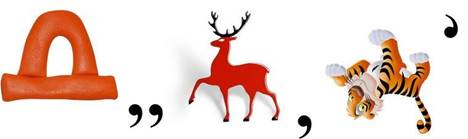 2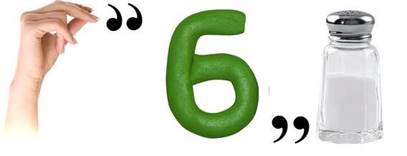 3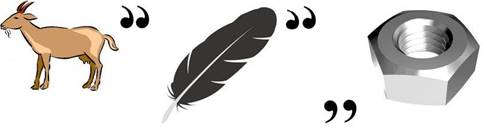 4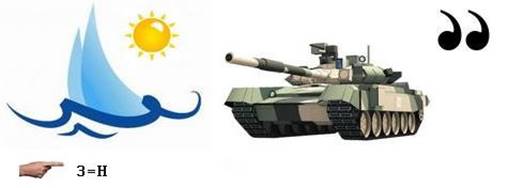 5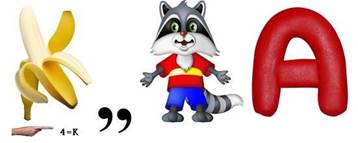 6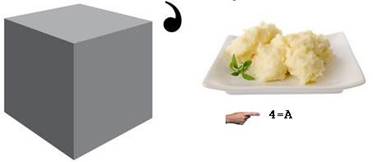 7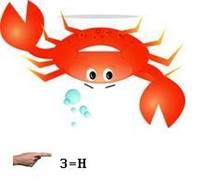 8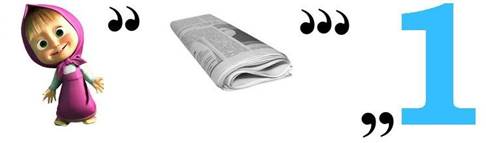 9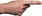 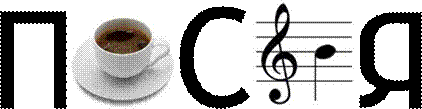                                                         1=Р   10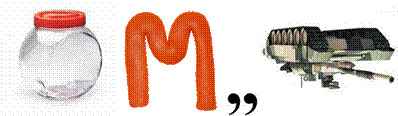                                          5=О11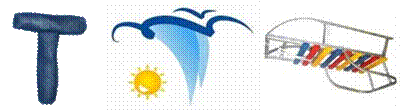                                                                                                 3                                       4=Л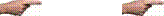 12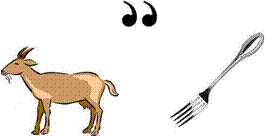                                 1=П